EAEX and EPEX: Temporary HEO/WIZ locations for Emergency Department (ED) treat and release patients (Medipac patient type “E”) who have been dischargedEAEX—for Adult ED patientsEPEX—for Pediatric ED patientsProcess:Nurse discharges a treat and release patient from ED Whiteboard, using “Nurse Discharge” selection on D/C column (DCRN function)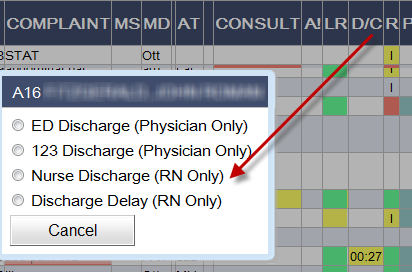 Patient’s name moves to Recent Discharge Section of ED Whiteboard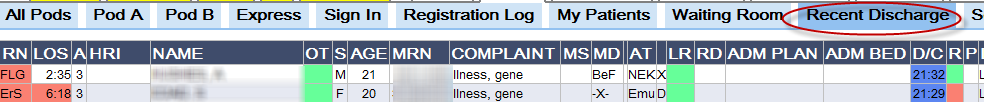 Patient automatically moves in HEO/WIZ from EMER or ED/P location to EAEX or EPEX for one hour. This hour delay allows staff to move the patient back to ED bed with current orders if discharge was in error. 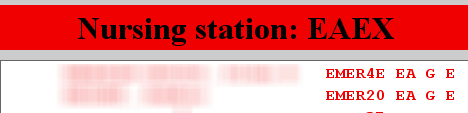 After one hour, an automatic departure in Medipac occursHEO/WIZ orders can be recovered on these patients for 4 hours after the Medipac departure (or 5 hours after moving the patient off the ED Whiteboard)Registration staff monitor these locations to make sure automatic Medipac departure occurs and patient moves out of HEO/WIZVUITTemporary location in HEO/WIZ for either adult or pediatric ED patients with inpatient or observation status (Medipac patient type of “I” or “O”)Orders cannot be entered when patient is in the VUIT locationProcess for transferring patient from ED to another unit:Nurse discharges an inpatient or observation patient from ED Whiteboard using DCRN function.Patient’s name moves to Recent Discharge Section of ED Whiteboard.If the patient remains in Medipac location of EMER or ED/P, then HEO/WIZ automatically moves the patient from EMER or ED/P to VUIT in Wiz. 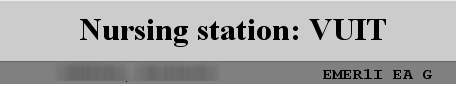 The process is set up this way to prevent providers from entering inpatient orders when patient is in transition to an inpatient unit or is in a testing/procedural area (radiology, cath lab, etc.) prior to arrival on unit. Help Desk Ticket troubleshooting for  entering orders in VUIT status: Call the Medical Receptionist on the receiving unit and ask him or her to perform a Medipac transfer on this patient to the correct inpatient unit location HEO/WIZ automatically moves the patient from VUIT to that inpatient unit location. The provider can enter orders. If patient is in a procedure and not yet on the unit, the provider can enter orders as draft and play the orders back when patient arrives on unit. PURPOSE: To outline the purpose and functionality of the EAEX, EPEX, and VUIT locations in HEO/WIZ. To describe basic troubleshooting related to these locations.  PURPOSE: To outline the purpose and functionality of the EAEX, EPEX, and VUIT locations in HEO/WIZ. To describe basic troubleshooting related to these locations.  PURPOSE: To outline the purpose and functionality of the EAEX, EPEX, and VUIT locations in HEO/WIZ. To describe basic troubleshooting related to these locations.  PURPOSE: To outline the purpose and functionality of the EAEX, EPEX, and VUIT locations in HEO/WIZ. To describe basic troubleshooting related to these locations.  Date of Creation/initials:EBDate of latest revision:7.2012